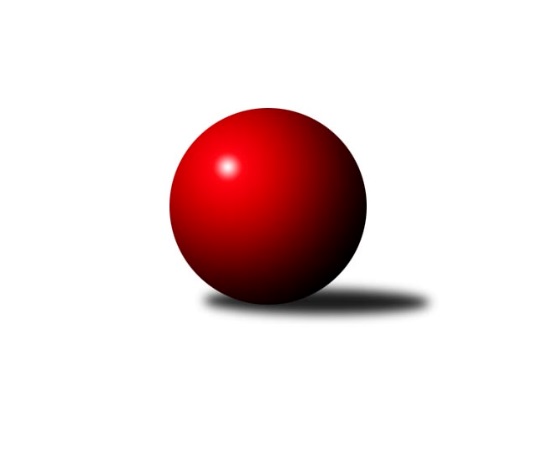 Č.12Ročník 2018/2019	13.1.2019Nejlepšího výkonu v tomto kole: 1212 dosáhlo družstvo: TJ Sokol Mistřín Jihomoravský KPD jih 2018/2019Výsledky 12. kolaSouhrnný přehled výsledků:TJ Sokol Vracov B	- SK Baník Ratíškovice A	0:4	966:1081	1.0:5.0	13.1.TJ Sokol Mistřín 	- SK Baník Ratíškovice B	4:0	1212:1031	5.0:1.0	13.1.TJ Sokol Šanov 	- SK Kuželky Dubňany 	3:1	1181:1091	4.0:2.0	13.1.Tabulka družstev:	1.	TJ Sokol Mistřín	10	8	2	0	31.0 : 9.0 	43.0 : 17.0 	 1154	18	2.	TJ Sokol Šanov	11	8	1	2	33.0 : 11.0 	46.5 : 19.5 	 1124	17	3.	SK Podlužan Prušánky	10	5	2	3	23.0 : 17.0 	33.0 : 27.0 	 1080	12	4.	SK Kuželky Dubňany	10	4	2	4	21.0 : 19.0 	31.5 : 28.5 	 1089	10	5.	SK Baník Ratíškovice A	10	2	1	7	12.0 : 28.0 	20.5 : 39.5 	 1021	5	6.	TJ Sokol Vracov B	10	2	1	7	10.0 : 30.0 	16.5 : 43.5 	 1000	5	7.	SK Baník Ratíškovice B	11	2	1	8	14.0 : 30.0 	25.0 : 41.0 	 1048	5Podrobné výsledky kola:	 TJ Sokol Vracov B	966	0:4	1081	SK Baník Ratíškovice A	Stanislav Vacenovský	 	 161 	 153 		314 	 0:2 	 390 	 	205 	 185		Tomáš Květoň	Adam Baťka	 	 171 	 158 		329 	 0:2 	 364 	 	172 	 192		Vojtěch Toman	Michaela Škarecká	 	 174 	 149 		323 	 1:1 	 327 	 	155 	 172		Matěj Ingrrozhodčí: Polanský PavelNejlepší výkon utkání: 390 - Tomáš Květoň	 TJ Sokol Mistřín 	1212	4:0	1031	SK Baník Ratíškovice B	Martin Šubrt	 	 197 	 196 		393 	 2:0 	 338 	 	179 	 159		Taťána Tomanová	Simona Maradová	 	 183 	 197 		380 	 1:1 	 340 	 	206 	 134		Kristýna Ševelová	Petr Valášek	 	 230 	 209 		439 	 2:0 	 353 	 	166 	 187		Martina Koplíkovározhodčí: Blaha IvanNejlepší výkon utkání: 439 - Petr Valášek	 TJ Sokol Šanov 	1181	3:1	1091	SK Kuželky Dubňany 	Aneta Sedlářová	 	 162 	 196 		358 	 1:1 	 348 	 	165 	 183		Tomáš Kubík	Kristýna Blechová	 	 191 	 216 		407 	 2:0 	 310 	 	156 	 154		Jaroslav Harca	Eliška Bártíková	 	 212 	 204 		416 	 1:1 	 433 	 	195 	 238		Aleš Zlatníkrozhodčí: Procházka AlešNejlepší výkon utkání: 433 - Aleš ZlatníkPořadí jednotlivců:	jméno hráče	družstvo	celkem	plné	dorážka	chyby	poměr kuž.	Maximum	1.	Tomáš Slížek 	SK Podlužan Prušánky 	433.25	301.9	131.4	4.7	4/5	(453)	2.	Petr Bakaj  ml.	TJ Sokol Šanov 	422.85	293.3	129.6	7.2	5/6	(461)	3.	Petr Valášek 	TJ Sokol Mistřín 	408.00	288.3	119.7	9.8	4/5	(447)	4.	Aleš Zlatník 	SK Kuželky Dubňany 	404.10	275.4	128.7	8.3	6/6	(439)	5.	Simona Maradová 	TJ Sokol Mistřín 	396.92	288.1	108.8	11.9	5/5	(445)	6.	Kristýna Blechová 	TJ Sokol Šanov 	393.53	279.5	114.0	10.8	6/6	(436)	7.	Martin Šubrt 	TJ Sokol Mistřín 	388.95	277.4	111.6	12.0	4/5	(425)	8.	Radim Tesařík 	SK Podlužan Prušánky 	377.92	263.4	114.5	11.8	5/5	(425)	9.	Tomáš Květoň 	SK Baník Ratíškovice A	369.25	270.4	98.9	16.0	4/5	(412)	10.	Martina Koplíková 	SK Baník Ratíškovice B	355.20	266.3	88.9	17.9	5/5	(386)	11.	Taťána Tomanová 	SK Baník Ratíškovice B	346.87	258.5	88.4	17.0	5/5	(385)	12.	Kristýna Ševelová 	SK Baník Ratíškovice B	345.24	252.4	92.9	18.0	5/5	(389)	13.	Jaroslav Harca 	SK Kuželky Dubňany 	343.13	251.8	91.4	18.4	6/6	(369)	14.	Tomáš Kubík 	SK Kuželky Dubňany 	342.27	255.1	87.2	17.0	6/6	(376)	15.	Ludvík Vašulka 	TJ Sokol Mistřín 	342.25	254.5	87.8	20.0	4/5	(367)	16.	Vojtěch Toman 	SK Baník Ratíškovice A	340.72	252.9	87.8	17.9	5/5	(387)	17.	Matěj Sabo 	TJ Sokol Šanov 	340.50	256.1	84.4	18.8	4/6	(363)	18.	Stanislav Vacenovský 	TJ Sokol Vracov B	328.80	243.0	85.9	20.3	5/5	(353)	19.	Michaela Škarecká 	TJ Sokol Vracov B	324.92	247.9	77.0	18.8	4/5	(339)	20.	Adam Baťka 	TJ Sokol Vracov B	312.46	229.5	83.0	18.8	5/5	(342)	21.	Matěj Ingr 	SK Baník Ratíškovice A	310.20	233.8	76.5	20.7	5/5	(337)		Martina Nejedlíková 	TJ Sokol Vracov B	420.50	283.0	137.5	7.5	2/5	(446)		Veronika Kaiserová 	TJ Sokol Vracov B	394.33	277.7	116.7	12.7	3/5	(431)		Adam Podéšť 	SK Baník Ratíškovice A	379.67	278.7	101.0	13.7	1/5	(386)		Eliška Bártíková 	TJ Sokol Šanov 	375.75	271.5	104.3	14.3	2/6	(416)		Aneta Sedlářová 	TJ Sokol Šanov 	358.00	263.0	95.0	18.0	1/6	(358)		Natálie Panáková 	SK Baník Ratíškovice B	356.50	265.0	91.5	16.5	1/5	(365)		Jan Toman 	SK Baník Ratíškovice A	348.00	250.0	98.0	18.0	1/5	(348)		Filip Černý 	SK Kuželky Dubňany 	333.00	254.0	79.0	17.0	1/6	(333)		Marie Kobylková 	SK Baník Ratíškovice B	332.00	234.0	98.0	11.0	1/5	(332)		Martin Štrokay 	SK Podlužan Prušánky 	326.50	246.0	80.5	17.0	2/5	(343)		Libor Laca 	SK Podlužan Prušánky 	291.25	211.8	79.5	26.3	2/5	(345)		David Růžička 	TJ Sokol Šanov 	261.50	199.5	62.0	30.0	2/6	(274)Sportovně technické informace:Starty náhradníků:registrační číslo	jméno a příjmení 	datum startu 	družstvo	číslo startu25766	Aneta Sedlářová	13.01.2019	TJ Sokol Šanov 	1x25765	Eliška Bártíková	13.01.2019	TJ Sokol Šanov 	1x25674	Jaroslav Harca	13.01.2019	SK Kuželky Dubňany 	1x25542	Matěj Ingr	13.01.2019	SK Baník Ratíškovice A	1x25501	Martin Šubrt	13.01.2019	TJ Sokol Mistřín 	1x25493	Kristýna Blechová	13.01.2019	TJ Sokol Šanov 	1x25462	Kristýna Ševelová	13.01.2019	SK Baník Ratíškovice B	1x25457	Adam Baťka	13.01.2019	TJ Sokol Vracov B	1x25428	Stanislav Vacenovský	13.01.2019	TJ Sokol Vracov B	1x25211	Aleš Zlatník	13.01.2019	SK Kuželky Dubňany 	1x25147	Martina Koplíková	13.01.2019	SK Baník Ratíškovice B	1x25149	Tomáš Květoň	13.01.2019	SK Baník Ratíškovice A	1x25037	Michaela Škarecká	13.01.2019	TJ Sokol Vracov B	1x24930	Taťána Tomanová	13.01.2019	SK Baník Ratíškovice B	1x24848	Tomáš Kubík	13.01.2019	SK Kuželky Dubňany 	1x24524	Petr Valášek	13.01.2019	TJ Sokol Mistřín 	1x24369	Simona Maradová	13.01.2019	TJ Sokol Mistřín 	1x23868	Vojtěch Toman	13.01.2019	SK Baník Ratíškovice A	1x
Hráči dopsaní na soupisku:registrační číslo	jméno a příjmení 	datum startu 	družstvo	Program dalšího kola:13. kolo20.1.2019	ne	9:00	TJ Sokol Vracov B - SK Podlužan Prušánky 	20.1.2019	ne	10:00	SK Baník Ratíškovice A - SK Kuželky Dubňany 	20.1.2019	ne	10:15	TJ Sokol Šanov  - TJ Sokol Mistřín 	Nejlepší šestka kola - absolutněNejlepší šestka kola - absolutněNejlepší šestka kola - absolutněNejlepší šestka kola - absolutněNejlepší šestka kola - dle průměru kuželenNejlepší šestka kola - dle průměru kuželenNejlepší šestka kola - dle průměru kuželenNejlepší šestka kola - dle průměru kuželenNejlepší šestka kola - dle průměru kuželenPočetJménoNázev týmuVýkonPočetJménoNázev týmuPrůměr (%)Výkon6xPetr ValášekMistřín4399xAleš ZlatníkDubňany118.654339xAleš ZlatníkDubňany4336xPetr ValášekMistřín115.84392xEliška BártíkováŠanov4162xEliška BártíkováŠanov113.994169xKristýna BlechováŠanov4079xKristýna BlechováŠanov111.524076xMartin ŠubrtMistřín3933xTomáš KvětoňRatíškovice A111.153903xTomáš KvětoňRatíškovice A3902xVojtěch TomanRatíškovice A103.74364